 Elektrolytische Herstellung von ZinkMaterialien: 		Stromquelle, Kabel, Messgerät, Bleielektrode, Aluminiumblech, Becherglas (200 mL) Chemikalien:		10 g Zinksulfat, 100 mL Schwefelsäure Durchführung: 		Es wird eine Elektrolyseapparatur aufgebaut. Die Bleielektrode wird als Anode (Pluspol) und das Aluminiumblech als Kathode (Minuspol) geschaltet. Als Elektrolyt wird 10 g Zinksulfat in 100 mL verdünnte Schwefelsäure gelöst und in ein 200 mL Becherglas gegeben. Es wird eine Spannung von circa 5 Volt für 5 Minuten angelegt. Beobachtung:		 Die Aluminiumelektrode überzieht sich mit einer graumetallischen Schicht. Das Bleiblech überzieht sich mit einem braunen Niederschlag. Es entsteht ein Gas. 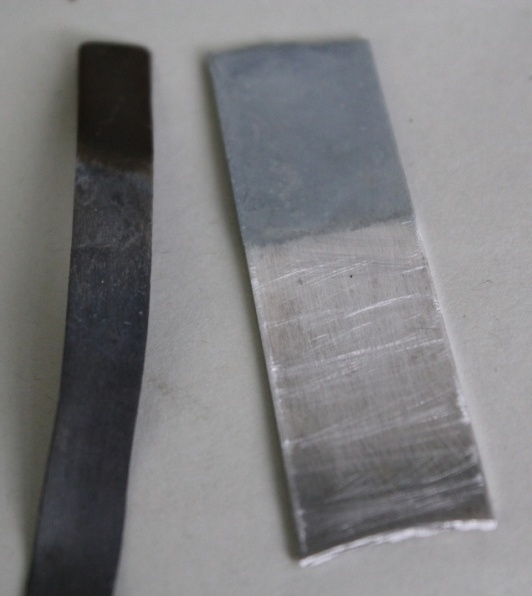 Abb.  -  Bleiblech mit Bleioxid und Aluminiumblech mit Zink.Deutung:			Der braune Niederschlag besteht aus Bleioxid. Bei dem Gas handelt es sich um Sauerstoff. Das Metall, welches sich auf dem Aluminniumblech abscheidet, ist Zink.Entsorgung:	Das Bleiblech sollte am besten im Originalbehälter aufbewahrt werden.  Die Lösung wird neutralisiert und in den Behälter für Schwermetallabfälle gegeben, falls noch Zinkionen gelöst sind. Literatur:	Glöckner W. et al. (1994): Handbuch der experimentellen Chemie. Aulis Verlag Deubner & Co KG: Köln: 313. GefahrenstoffeGefahrenstoffeGefahrenstoffeGefahrenstoffeGefahrenstoffeGefahrenstoffeGefahrenstoffeGefahrenstoffeGefahrenstoffeSchwefelsäure (w=10%)Schwefelsäure (w=10%)Schwefelsäure (w=10%)H: 314-290H: 314-290H: 314-290P: 280-303+361+353-301+331-309+311P: 280-303+361+353-301+331-309+311P: 280-303+361+353-301+331-309+311Zinksulfat-Heptahydrat Zinksulfat-Heptahydrat Zinksulfat-Heptahydrat H: 302-318-410H: 302-318-410H: 302-318-410P: 280-273-305+351+338P: 280-273-305+351+338P: 280-273-305+351+338BleiblechBleiblechBleiblechH: 360Df-332-302-373-410H: 360Df-332-302-373-410H: 360Df-332-302-373-410P: 201-273-308+313P: 201-273-308+313P: 201-273-308+313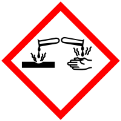 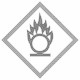 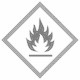 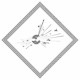 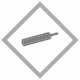 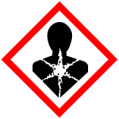 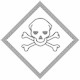 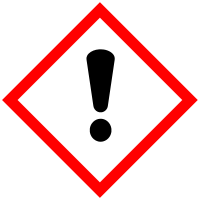 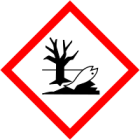 